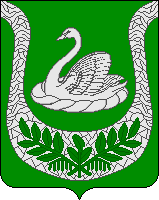 Администрация муниципального образования«Фалилеевское сельское поселение»муниципального образования«Кингисеппский муниципальный район»Ленинградской областиПОСТАНОВЛЕНИЕ04.02.2022 № 13Об утверждении Порядка и сроков внесения изменений в перечни главных администраторов доходов  бюджетов муниципального образования «Фалилеевское сельское поселение» муниципального образования «Кингисеппский муниципальный район» Ленинградской области   В соответствии с пунктом 3.2 статьи 160.1 Бюджетного кодекса Российской Федерации, Постановлением Правительства Российской Федерации от 16.09.2021 года № 1569 "Об утверждении общих требований к закреплению за органами государственной власти (государственными органами) субъекта Российской Федерации, органами управления территориальными фондами обязательного медицинского страхования, органами местного самоуправления, органами местной администрации полномочий главного администратора доходов бюджета и к утверждению перечня главных администраторов доходов бюджета субъекта Российской Федерации, бюджета территориального фонда обязательного медицинского страхования, местного бюджета" (далее по тексту Общие требования), администрация  ПОСТАНОВЛЯЕТ:Утвердить прилагаемый Порядок и сроки внесения изменений в перечни главных администраторов доходов бюджетов муниципального образования «Фалилеевское сельское поселение» муниципального образования «Кингисеппский муниципальный район» Ленинградской области (Приложение).Настоящее постановление вступает в силу со дня его подписания                                    и  применяется к правоотношениям, возникающим при исполнении бюджетов муниципального образования «Фалилеевское сельское поселение» муниципального образования «Кингисеппский муниципальный район» Ленинградской области, начиная с бюджетов на 2022 год и на плановый период 2023 и 2024 годов.Разместить настоящее постановление на официальном сайте администрации МО «Фалилеевское сельское поселение».Контроль за исполнением настоящего постановления возложить на исполняющего обязанности главного бухгалтера Я.Б.Бадун.Глава администрацииМО «Фалилеевское сельское поселение»                                 С.Г.Филиппова                  УТВЕРЖДЕНО    постановлением администрации                                                                      МО «Фалилеевское сельское поселение» От 04 02.2022 г. № 13                                                          (приложение)ПОРЯДОК И СРОКИвнесения изменений в перечни главных администраторов доходов бюджетов муниципального образования «Фалилеевское сельское поселение» муниципального образования «Кингисеппский муниципальный район» Ленинградской области Настоящий Порядок  разработан в соответствии с пунктом 10 Общих требований к закреплению за органами государственной власти (государственными органами) субъекта Российской Федерации, органами управления территориальными фондами обязательного медицинского страхования, органами местного самоуправления, органами местной администрации полномочий главного администратора доходов бюджета         и определяет порядок и сроки внесения изменений в перечни главных администраторов доходов бюджетов муниципального образования «Фалилеевское сельское поселение» муниципального образования «Кингисеппский муниципальный район» Ленинградской области (далее – местных бюджетов, перечни). 2. Основаниями для внесения изменений в Перечни главных администраторов доходов местных бюджетов могут быть соответствующие изменения в федеральных и региональных законах, в иных нормативных правовых актах, в муниципальных правовых актах местных бюджетов, и в частности, в случаях изменения состава и (или) функций главных администраторов доходов местных бюджетов, изменения состава администрируемых доходов, изменения принципов назначения и присвоения структуры кодов классификации доходов местных бюджетов, в случае фактического поступления доходов. 3. Изменения в перечень вносятся в срок не позднее 20 рабочих дней со дня внесения изменений в соответствующие правовые акты. 4. Органы (казённые учреждения), осуществляющие бюджетные полномочия главных администраторов доходов местных бюджетов, при направлении предложений в комитет финансов администрации МО «Кингисеппский муниципальный район» о внесении изменений в Перечни, указывают основания для внесения изменений.  5. Рассмотрение предложений о внесении изменений в перечни комитетом финансов администрации муниципального образования «Кингисеппский муниципальный район» осуществляется в течение 10 рабочих дней со дня  их поступления. 6. По итогам рассмотрения предложений комитет финансов администрации МО «Кингисеппский муниципальный район» в срок, установленный пунктом 5 настоящего Порядка:- разрабатывает соответствующий проект правового акта администрации муниципального образования «Кингисеппский муниципальный район»;- в письменном виде информирует Заявителя об отказе в согласовании предложения с указанием причин отказа.7. Основаниями для отказа в согласовании предложений являются:- отсутствие в нормативно-правовом акте Министерства финансов Российской Федерации, устанавливающем коды классификации доходов бюджета и соответствующие им коды аналитической группы вида доходов бюджетов, кода группы, подгруппы, статьи доходов бюджета, предлагаемого заявителем к включению в Перечень;- несоответствие наименования кода группы, подгруппы, статьи доходов коду группы, подгруппы, статьи доходов местного бюджета;- иные причины.